MINUTES4/25/19 NFFE 1450 Membership Meeting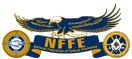 Call to Order     11:30 am  2.	Conductor Sentinel Announcement:  (Dennis Murakami) 3.	Roll Call of Executive Board Members (Dennis Murakami): 			President, Dennis Murakami 			Vice President, Ken Einbinder 			Treasurer, Lisa Barnard (excused)	Recording-Secretary, Sue Sheftel (excused)Conductor Sentinel, Anna Dennis  			Trustee, Janie Lopez 		Trustee, Robin Thompson 		Trustee, Toulu Thao 		Business Representative, Jan Thompson		Auditors:		Jane Alex		Davin Lal		Peter Ludlam4.	Roll Call of Offices:  Dennis MurakamiLas Vegas 		Reno  Phoenix Albuquerque (SWONAP) 		Los Angeles  (Mary Ann/Anastasia)		San Francisco   (Carol Joseph)		Santa Ana  (Jamie Rodney)5.	Secretary’s Report:  Janie LopezMinutes from 3/28/19 Membership meetingRead into Record: Janie LopezDiscussion:  None.Motion to Adopt: Ken EinbinderSecond:  Janie LopezVote:  UnanimousMembership ReportNew Members:Jennifer Estrella, SF, 4/15/19Mimi Woodruff, LV, 4/15/19Retired/Left NFFE: NoneRetired Lifetime Member:  None6.	Treasurer’s Report (see attached)Read into record: Lisa Barnard absent. No report available. Discussion: None  Motion to Adopt: N/A Second: N/AVote: N/A7.	Regional Issues:a.	New Developments in NFFE 1450: Dennis Murakami/Ken Einbinder	1) Murakami discussed that the Union needs to prepare for bargaining in 2020 since our LMA is expiring then. He stated that some Unions have opted not to bargain due to the May 2018 EOs issued by the Administration, which are currently being reviewed after DOJ appealed the decision in the Unions’ favor. Murakami stated that NFFE will probably model AFGE’s LMA. He stated that the labor advisor at the White House is opposed to telework, although for the past 10 years, OPM has been pushing to keep telework. It is OPM’s belief that telework enhances the federal agencies’ productivity and services.  	2) Murakami reported that we recently were informed that Jan Thompson, NFFE’s current business representative, will be retiring soon after more than 30 years of service, 25 of which have been with NFFE. She will be sorely missed. At present, no replacement has been announced. b.	Bargaining: Ken Einbinder – Nothing to report 8.   Office ReportsPhoenix/Albuquerque (Ken Einbinder) 	Ken Einbinder and Mary Ellen McFarland (the Denver MF supervisor) discussed that there had been an issue involving Multifamily staff who is managed by the Denver office. On Fridays, the  majority of the Phoenix staff telework, and the FOD was expecting to have other non-MF staff be present to assist walk-ins. Lisa Barnard and Ken Einbinder met with the FOD and discussed that walk-in traffic is very minimal and agreed to have the front office be staffed on a rotational basis by Multifamily, so as not  to interrupt the telework schedules in place. It was collectively accepted and matter was resolved. Los Angeles 	Anna was absent. Nothing was reported by anyone else.San Francisco (Toulu Thao)	Toulu was absent. An LA REAC BUE reported that in REAC the SOPS’s 	had been changed unilaterally and asked if the Union should have been 	involved. Murakami acknowledged that the Union should have been involved 	and allowed to provide input. He asked the BUE to send him additional 	information to follow up. Santa Ana (Peter Ludlam)	Peter reported that the harassment case had been resolved. BUE	affected is no longer subjected to the harassment.	Stephen Gargano, Deputy HOC Director retired – no actions pending for now.	REAC BUEs are working on an issue (no other details).  Las Vegas/Reno (Janie Lopez)		For future reference, Janie reported that for some time it had been discussed 		that the Reno office was going to be moved to the federal building. However, 		after the FOD transferred to Oregon last year and Janet Lavesque retired in 		March 2019, it only left one BUE in Reno. That BUE 	contacted Janie, 		concerned about what the future holds for her. Janie contacted the LV FOD,		who is now this person’s supervisor, to ask if she had any information that I 		could pass on to this BUE, but she stated she had no information available. 		Lopez advised the BUE to hang tight until future plans for the Reno office are 		announced; we will cross the bridge when we get there. 9.    Q&A		None.Meeting adjourned:   12:25 pmMeeting Notes Approved by the Membership on	5/23/19CALL IN NUMBER Toll free: xxxxxxxxConference PasscodesConference PasscodesConference PasscodesConference PasscodesHost Passcode: xxxxxxx (Dennis Murakami use only)xxxxxxx (Dennis Murakami use only)Participant Passcode:xxxxxxxxxxxxxxConference ShortcutsConference Shortcuts• Press *6 to mute or "un-mute" line.• Press *6 to mute or "un-mute" line.• Press *4 to increase conference volume.• Press *4 to increase conference volume.• Press *7 to decrease conference volume.• Press *7 to decrease conference volume.• Press *5 to increase your voice volume.• Press *5 to increase your voice volume.• Press *8 to decrease your voice volume.• Press *8 to decrease your voice volume.